استمارة بيانات البرامج والمناهج لخطة آفاقالعام الدراسي 1434-1435 هالمملكة العربية السعوديةوزارة التعليم العاليجامعة أم القرىالمكتب التنفيذي لخطة "آفاق"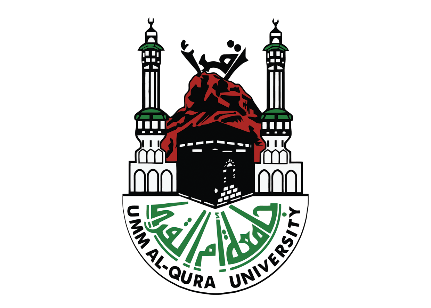 Kingdom of Saudi ArabiaMinistry of Higher EducationUmm Al-Qura UniversityExecutive Office of “AFAQ” مالوحدة البيانيةالقيمة13-عدد البرامج الأكاديمية في الجامعة التي تجري اختبارات تقويم لمخرجات التعلم23-عدد البرامج الأكاديمية في كلية المجتمع التي تجري اختبارات تقويم لمخرجات التعلم33-العدد الإجمالي للبرامج الأكاديمية في الجامعة43-العدد الإجمالي للبرامج الأكاديمية في كلية المجتمع53-عدد البرامج الأكاديمية المعتمدة في الجامعة3-6عدد البرامج الأكاديمية المعتمدة في كلية المجتمع3-7عدد الكليات في الجامعة